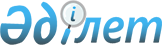 Об утверждении бюджета Волошинского сельского округа Есильского района Северо-Казахстанской области на 2020-2022 годыРешение маслихата Есильского района Северо-Казахстанской области от 8 января 2020 года № 45/272. Зарегистрировано Департаментом юстиции Северо-Казахстанской области 16 января 2020 года № 5967.
      Сноска. Вводится в действие с 01.01.2020 в соответствии с пунктом 6 настоящего решения.
      В соответствии с пунктом 2 статьи 75 Бюджетного кодекса Республики Казахстан от 4 декабря 2008 года, пунктом 2-7 статьи 6 Закона Республики Казахстан от 23 января 2001 года "О местном государственном управлении и самоуправлении в Республике Казахстан", маслихат Есильского района Северо-Казахстанской области РЕШИЛ:
      1. Утвердить бюджет Волошинского сельского округа Есильского района Северо-Казахстанской области на 2020-2022 годы согласно приложениям 1, 2, 3 соответственно, в том числе на 2020 год в следующих объемах:
      1) доходы 19 400,1 тысяч тенге:
      налоговые поступления 3 100 тысяч тенге;
      неналоговые поступления 0 тысяч тенге;
      поступления от продажи основного капитала 0 тысяч тенге;
      поступления трансфертов 16 300,1 тысяч тенге;
      2) затраты 19 400,1 тысяч тенге;
      3) чистое бюджетное кредитование 0 тысяч тенге:
      бюджетные кредиты 0 тысяч тенге;
      погашение бюджетных кредитов 0 тысяч тенге;
      4) сальдо по операциям с финансовыми активами 0 тысяч тенге:
      приобретение финансовых активов 0 тысяч тенге;
      поступления от продажи финансовых активов государства 0 тысяч тенге;
      5) дефицит (профицит) бюджета 0 тысяч тенге;
      6) финансирование дефицита (использование профицита) бюджета 0 тысяч тенге:
      поступление займов 0 тысяч тенге;
      погашение займов 0 тысяч тенге;
      используемые остатки бюджетных средств 0 тысяч тенге. 
      Сноска. Пункт 1 в редакции решения маслихата Есильского района Северо-Казахстанской области от 16.04.2020 № 48/306 (вводится в действие с 01.01.2020); в редакции решения маслихата Есильского района СевероКазахстанской области от 30.11.2020 № 56/361 (вводится в действие с 01.01.2020).


      2. Установить, что доходы сельского бюджета на 2020 год формируются в соответствии со статьей 52-1 Бюджетного кодекса Республики Казахстан от 4 декабря 2008 года.
      3. Установить на 2020 год распределение общей суммы поступлений от налогов сельского округа, по индивидуальному подоходному налогу с доходов, не облагаемых у источника выплаты - 100 процентов.
      4. Предусмотреть на 2020 год объемы бюджетных субвенций из районного бюджета бюджету Волошинскому сельскому округу Есильского района Северо-Казахстанской области в сумме 10 610 тысяч тенге. 
      4-1. Предусмотреть в бюджете Волошинского сельского округа объемы целевых текущих трансфертов выделенных из районного бюджета в общем объеме 100 тысяч тенге, в том числе:
      1) на изготовление сметного расчета на благоустройство и текущий ремонт дорог.
      Распределение указанных целевых трансфертов из районного бюджета определяется решением акима Волошинского сельского округа Есильского района Северо-Казахстанской области.
      Сноска. Решение дополнено пунктом 4-1 в соответствии с решением маслихата Есильского района Северо-Казахстанской области от 16.04.2020 № 48/306 (вводится в действие с 01.01.2020).


      5. Предусмотреть в бюджете Волошинского сельского округа на 2020 год объемы целевых текущих трансфертов выделенных из областного бюджета, в том числе:
      на текущий ремонт линии освещения в селе Волошинка Волошинского сельского округа;
      на текущий ремонт линии освещения в селе Лузинка Волошинского сельского округа.
      Распределение указанных целевых текущих трансфертов из областного бюджета определяется решением акима Волошинского сельского округа Есильского района Северо-Казахстанской области "О реализации решения маслихата Есильского района Северо-Казахстанской области "Об утверждении бюджета Волошинского сельского округа Есильского района Северо-Казахстанской области на 2020-2022 годы".
      Сноска. Пункт 5 в редакции решения маслихата Есильского района СевероКазахстанской области от 30.11.2020 № 56/361 (вводится в действие с 01.01.2020).


      6. Настоящее решение вводится в действие с 1 января 2020 года. Бюджет Волошинского сельского округа Есильского района Северо-Казахстанской области на 2020 год 
      Сноска. Приложение 1 в редакции решения маслихата Есильского района Северо-Казахстанской области от 16.04.2020 № 48/306 (вводится в действие с 01.01.2020); в редакции решения маслихата Есильского района СевероКазахстанской области от 30.11.2020 № 56/361 (вводится в действие с 01.01.2020). Бюджет Волошинского сельского округа Есильского района Северо-Казахстанской области на 2021 год Бюджет Волошинского сельского округа Есильского района Северо-Казахстанской области на 2022 год
					© 2012. РГП на ПХВ «Институт законодательства и правовой информации Республики Казахстан» Министерства юстиции Республики Казахстан
				
      Председатель сессии 
маслихата Есильского района 
Северо-Казахстанской области 

А. Жолтабаров

      Секретарь маслихата 
Есильского района 
Северо-Казахстанской области 

А. Бектасова
Приложение 1к решению маслихатаЕсильского районаСеверо-Казахстанской областиот 8 января 2020 года № 45/269
Категория
Класс
подкласс
Наименование
Сумма (тысяч тенге) 2020 год
1) Доходы
19 400,1
1
Налоговые поступления
3 100
01
Подоходный налог
1 598
2
Индивидуальный подоходный налог
1 598
04
Налоги на собственность
1 502
1
Налоги на имущество
14
3
Земельный налог
584
4
Налог на транспортные средства
904
4
Поступления трансфертов
16 300,1
02
Трансферты из вышестоящих органов государственного управления
16 300,1
3
Трансферты из районного (города областного значения) бюджета
16 300,1
Функцио-нальная группа
Админи-стратор бюд-жетных прог-рамм
Прог-рамма
Наименование
Сумма (тысяч тенге) 2020 год
2) Затраты
19 400,1
01
Государственные услуги общего характера
12 794
124
Аппарат акима города районного значения, села, поселка, сельского округа
12 794
001
Услуги по обеспечению деятельности акима города районного значения, села, поселка, сельского округа
12 794
07
Жилищно-коммунальное хозяйство
6 606,1
124
Аппарат акима города районного значения, села, поселка, сельского округа
6 606,1
008
Освещение улиц в населенных пунктах
6 606,1
3) Чистое бюджетное кредитование
0
Бюджетные кредиты
0
Погашение бюджетных кредитов
0
4) Сальдо по операциям с финансовыми активами
0
Приобретение финансовых активов
0
Поступления от продажи финансовых активов государства
0
5) Дефицит (профицит) бюджета
0
6) Финансирование дефицита (использование профицита бюджета)
0
7
Поступления займов
0
16
Погашение займов
0
Категория
Класс
подкласс
Наименование
Сумма (тысяч тенге) 2020 год
8
Используемые остатки бюджетных средств
0
01
Остатки бюджетных средств
0
1
Свободные остатки бюджетных средств
0Приложение 2 к решению маслихата Есильского района Северо-Казахстанской области от 8 января 2020 года № 45/272
Категория
Класс
подкласс
Наименование
Сумма (тысяч тенге) 2021 год
1) Доходы
13 918
1
Налоговые поступления
3 205
01
Подоходный налог
204
2
Индивидуальный подоходный налог
204
04
Налоги на собственность
3 157
1
Налоги на имущество
8
3
Земельный налог
263
4
Налог на транспортные средства
2730
4
Поступления трансфертов
10 713
02
Трансферты из вышестоящих органов государственного управления
10 713
3
Трансферты из районного (города областного значения) бюджета
10 713
Функцио-нальная группа
Админис-тратор бюджетных программ
Прог-рамма
Наименование
Сумма (тысяч тенге) 2021 год
2) Затраты
13 918
01
Государственные услуги общего характера
12 851
124
Аппарат акима города районного значения, села, поселка, сельского округа
12 851
001
Услуги по обеспечению деятельности акима города районного значения, села, поселка, сельского округа
12 851
07
Жилищно-коммунальное хозяйство
752
124
Аппарат акима города районного значения, села, поселка, сельского округа
752
008
Освещение улиц в населенных пунктах
489
009
 Обеспечение санитарии населенных пунктов
263
12
Транспорт и коммуникации
315
124
Аппарат акима города районного значения, села, поселка, сельского округа
315
013
Обеспечение функционирования автомобильных дорог в городах районного значения, селах, поселках, сельских округах
315
3) Чистое бюджетное кредитование
0
Бюджетные кредиты
0
Погашение бюджетных кредитов
0
4) Сальдо по операциям с финансовыми активами
0
Приобретение финансовых активов
0
Поступления от продажи финансовых активов государства
0
5) Дефицит (профицит) бюджета
0
6) Финансирование дефицита (использование профицита бюджета)
0
7
Поступления займов
0
16
Погашение займов
0
Категория
Класс
подкласс
Наименование
Сумма (тысяч тенге) 2021 год
8
Используемые остатки бюджетных средств
0
01
Остатки бюджетных средств
0
1
Свободные остатки бюджетных средств
0Приложение 3 к решению маслихата Есильского района Северо-Казахстанской области от 8 января 2020 года № 45/272
Категория
Класс
подкласс
Наименование
Сумма (тысяч тенге) 2022 год
1) Доходы
14 093
1
Налоговые поступления
3 269
01
Подоходный налог
208
2
Индивидуальный подоходный налог
208
04
Налоги на собственность
3 221
1
Налоги на имущество
8
3
Земельный налог
270
4
Налог на транспортные средства
2 783
4
Поступления трансфертов
10 824
02
Трансферты из вышестоящих органов государственного управления
10 824
3
Трансферты из районного (города областного значения) бюджета
10 824
Функци-ональная группа
Админис-тратор бюджетных программ
Прог-рамма
Наименование
Сумма (тысяч тенге) 2022 год
2) Затраты
14 093
01
Государственные услуги общего характера
12 983
124
Аппарат акима города районного значения, села, поселка, сельского округа
12 983
001
Услуги по обеспечению деятельности акима города районного значения, села, поселка, сельского округа
12 983
07
Жилищно-коммунальное хозяйство
782
124
Аппарат акима города районного значения, села, поселка, сельского округа
782
008
Освещение улиц в населенных пунктах
509
009
 Обеспечение санитарии населенных пунктов
273
12
Транспорт и коммуникации
328
124
Аппарат акима города районного значения, села, поселка, сельского округа
328
013
Обеспечение функционирования автомобильных дорог в городах районного значения, селах, поселках, сельских округах
328
3) Чистое бюджетное кредитование
0
Бюджетные кредиты
0
Погашение бюджетных кредитов
0
4) Сальдо по операциям с финансовыми активами
0
Приобретение финансовых активов
0
Поступления от продажи финансовых активов государства
0
5) Дефицит (профицит) бюджета
0
6) Финансирование дефицита (использование профицита бюджета)
0
7
Поступления займов
0
16
Погашение займов
0
Категория
Класс
подкласс
Наименование
Сумма (тысяч тенге) 2022 год
8
Используемые остатки бюджетных средств
0
01
Остатки бюджетных средств
0
1
Свободные остатки бюджетных средств
0